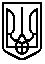 ТИСМЕНИЦЬКА МІСЬКА РАДА іВАНО-ФРАНКІВСЬКОЇ ОБЛАСТІТИСМЕНИЦЬКИЙ ЛІЦЕЙ ТИСМЕНИЦЬКОЇ МІСЬКОЇ РАДИ вул. Липова, 9, м. Тисмениця, 77401, тел. 0(3436) 2-41-13,  E-mail: tysschool@ukr.net, Web: https://tysmenytsya-litsey.if.ua/Код ЄДРПОУ 20562728НАКАЗ11.03.2022                                      м. Тисмениця                                          №29-оПро організаціюосвітнього процесу в закладі під час введення воєнного стану в Україн Відповідно до листа МОН від 06.03.2022р. №1/3371-22 «Про організацію освітнього процесу», листа Департаменту освіти і науки Івано-Франківської ОДА від 11.03.2022р. №269, з метою залучення учнів та гарантування безпеки працівників і здобувачів освітиНАКАЗУЮОрганізувати освітній процес  із застосуванням дистанційної форми навчання у 1-11 класах з 14.01.2022р., до особливого розпорядження,   використовуючи платформb Google Classroom, Google meet, Viber.   Відтермінувати засідання педрад, проведення усіх колективних заходів, за потреби забезпечувати їх проведення в онлайн режимі.Заступникам директора з навчальної роботи Угрин Н.І., Гринівській В.М. відповідно до функціональних обов’язків забезпечити організацію освітнього процесу.Класним керівникам 1-11 класів проінформувати учнів та батьків про перехід на навчання з використанням технологій дистанційного навчання.Даний наказ довести до відома усіх учасників освітнього процесу і оприлюднити на вебсайті ліцею.Контроль за виконанням даного наказу залишаю за собою.Директор                                                                               Оксана БІЛІНСЬКА З наказом ознайомлені:                                                                            Н.І.УгринВ.М.Гринівська